-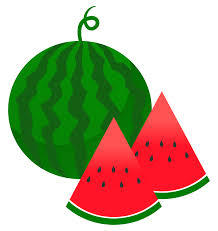 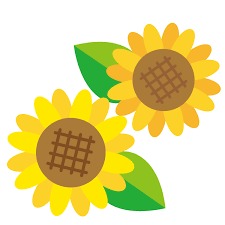 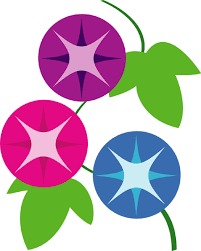 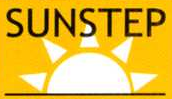 　どんよりとした梅雨空から、青くまぶしい夏の空へ！！いよいよ暑い季節となりました。　皆さま、熱中症に気を付けられ、どうぞ元気にお過ごしください(*^^*)　　　　　　　　　　　　　　　　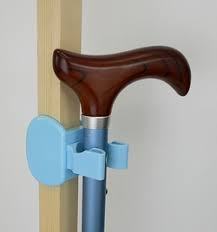 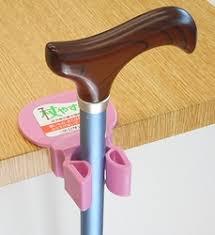 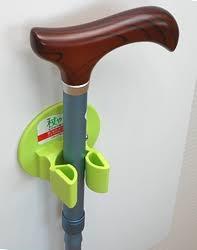 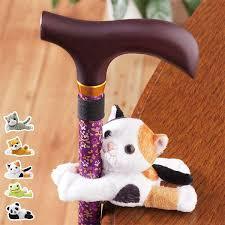 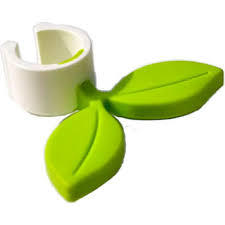 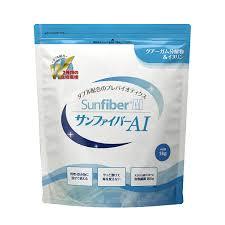 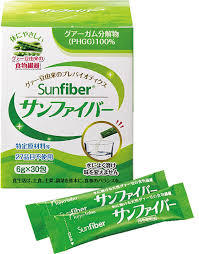 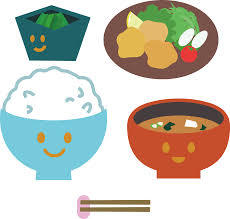 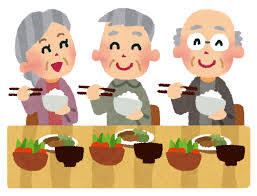 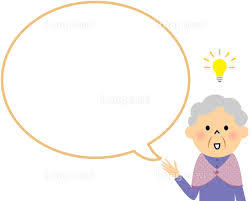 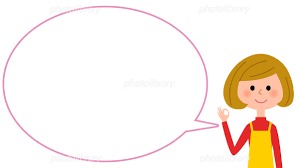 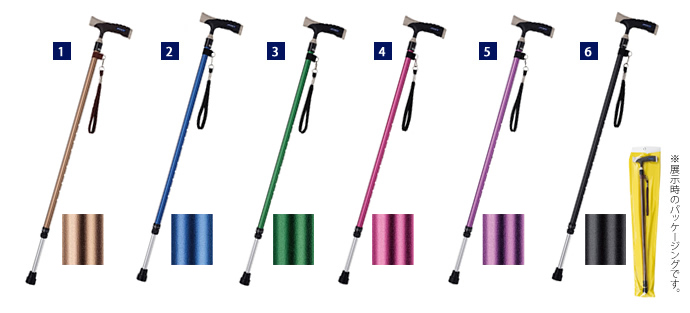 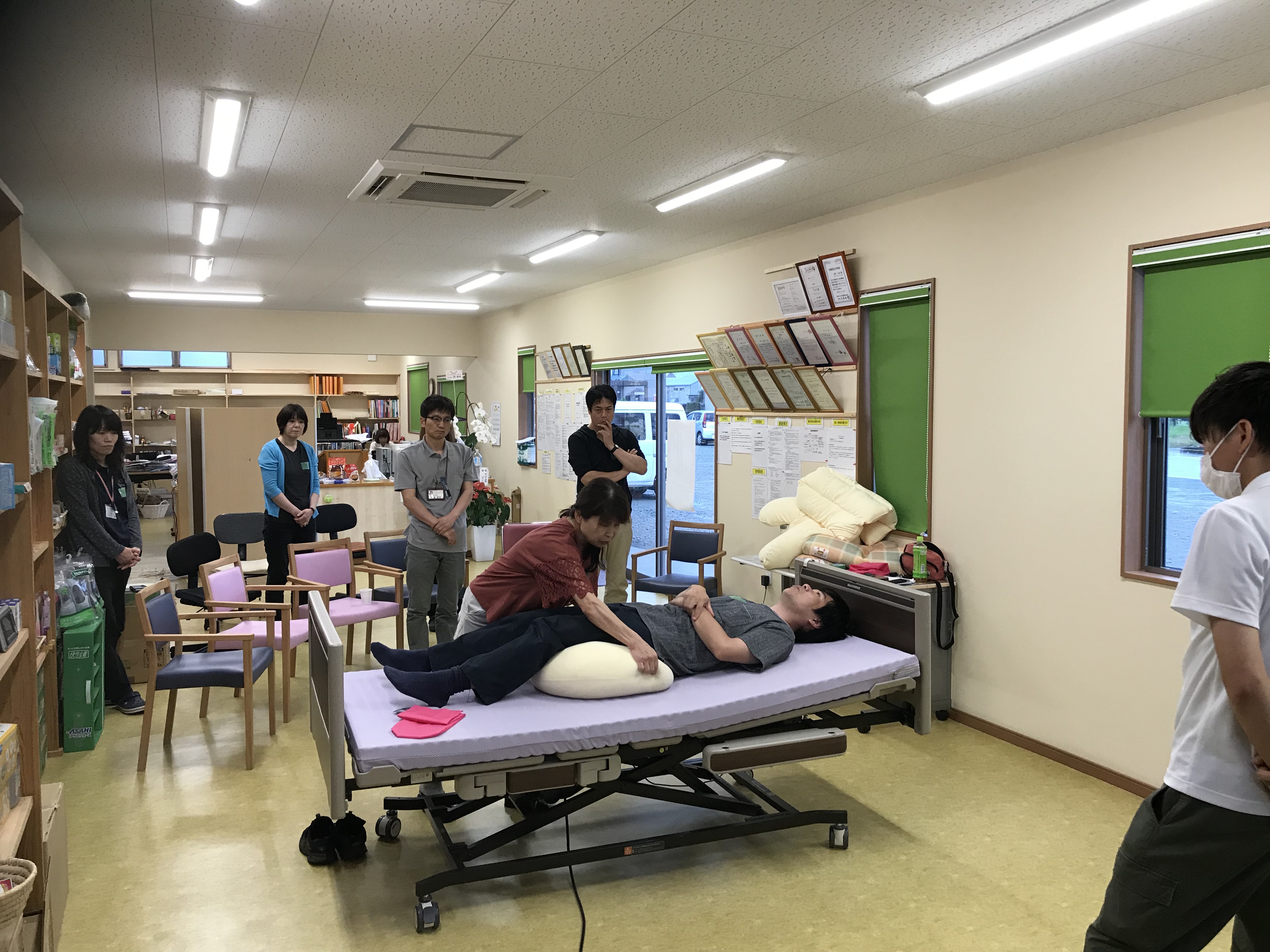 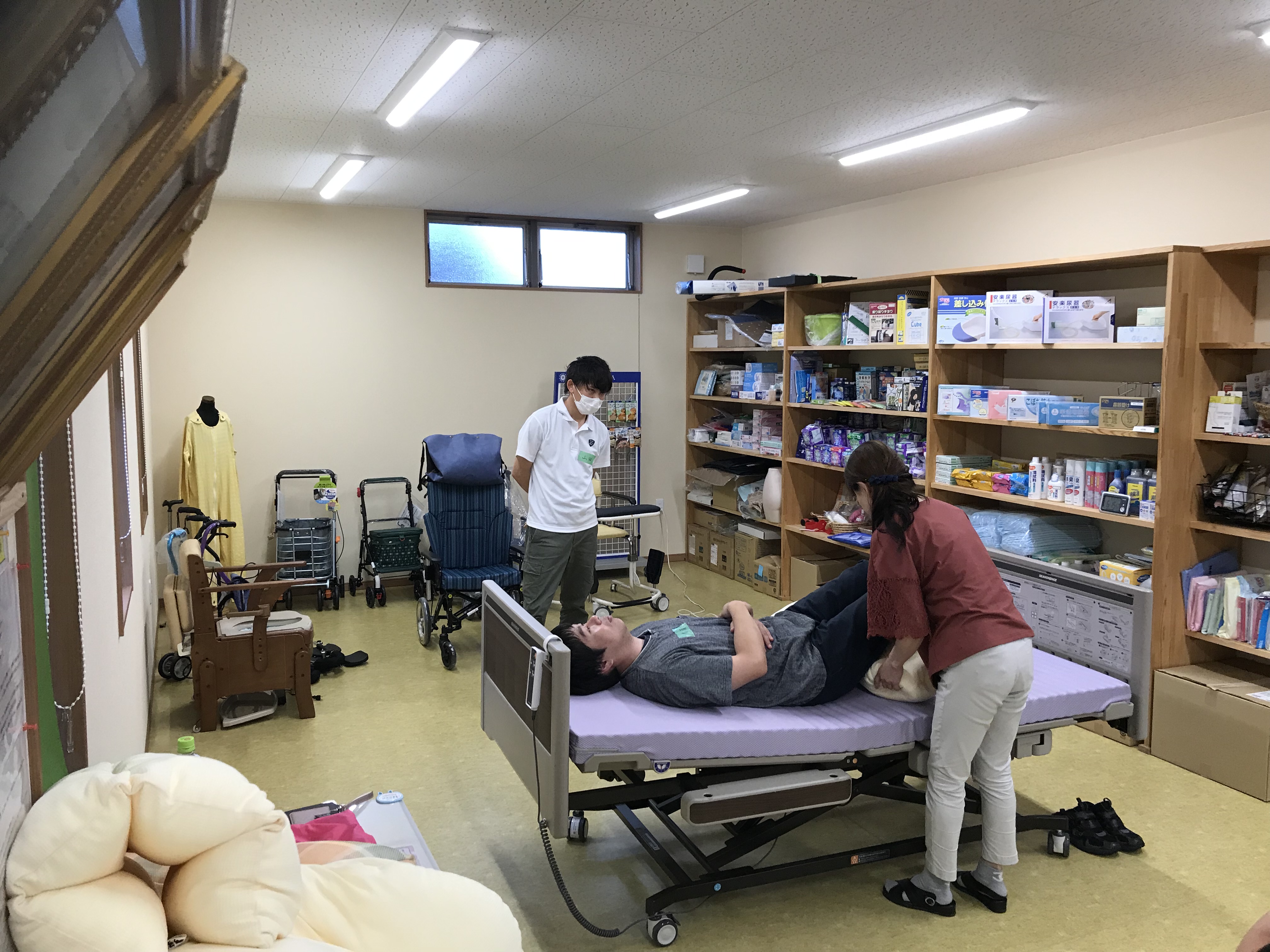 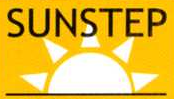 